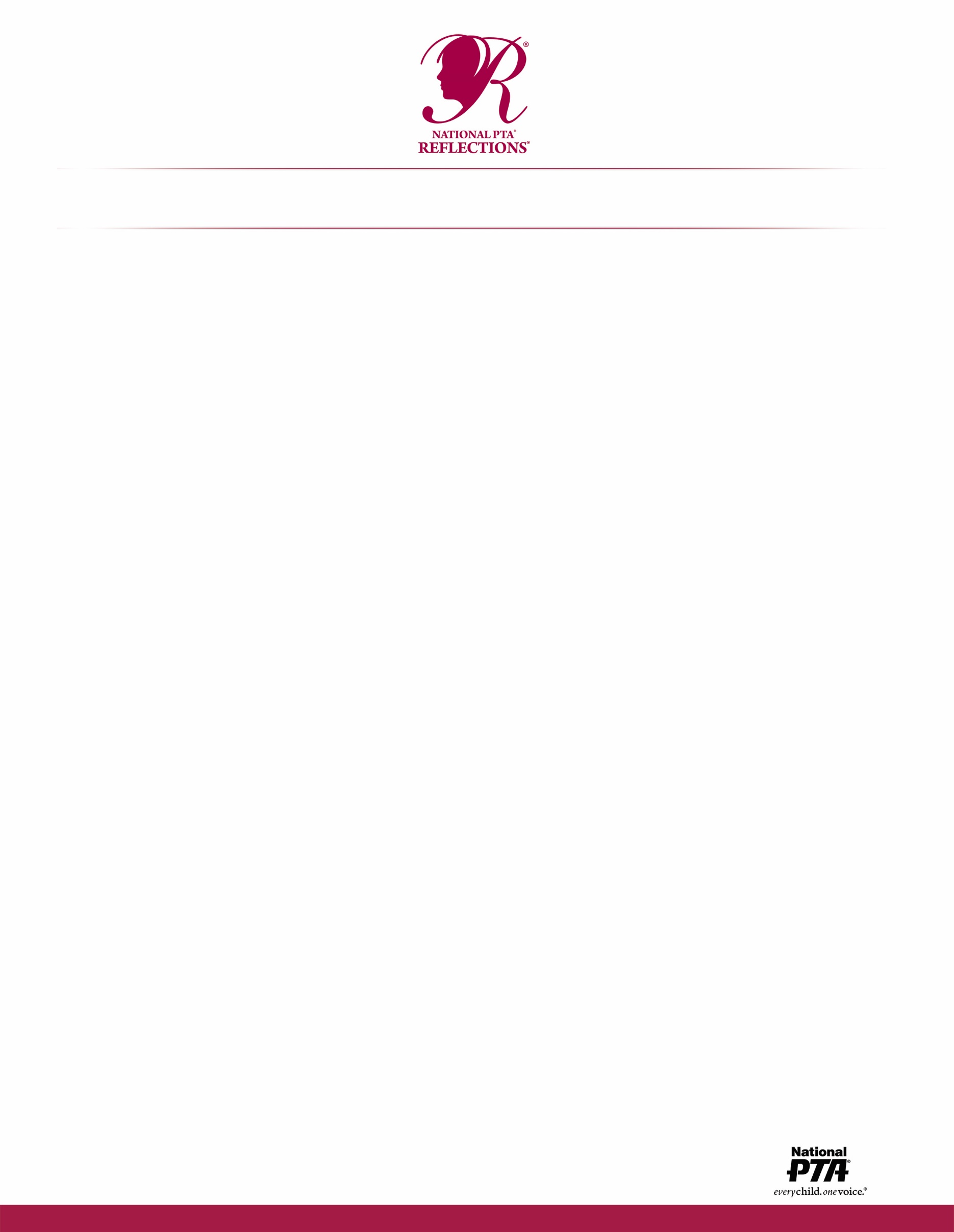 La PRODUCCIÓN CINEMATOGRÁFICA es el proceso de hacer una película. El/la productor/a (el estudiante que postula la obra) no tiene necesidad de aparecer en la película, pero si desea hacerlo, puede usar un trípode. El guion, la dirección, la cámara/filmación y la edición deben ser realizadas por el estudiante productor. Están prohibidas las presentaciones de PowerPoint.Reflexiona sobre el Tema de 2019-2020: Mira DentroConsidera los siguientes estilos para representar tu obra original de ficción o no ficción:Animación: Muestra el movimiento secuenciando objetos estáticos o usando gráficos generados por computadora.Narrativa: Cuenta una historia ficticia creada por el estudiante.Documental: Presenta hechos e información.Experimental: Explora el movimiento, la luz y el montaje.Multimedia: Usa una combinación de contenidos distintos (texto, audio, imágenes fijas, animación, etc.).Una explicación del argumento y/o de la importancia del estilo de la película podría ser una incorporación útil a la declaración del artista. Ya sea que la obra exhiba el uso de tecnologías o un enfoque simple, esta será evaluada principalmente por la manera en que el estudiante usa su visión artística para representar el tema, la originalidad y la creatividad. El programa de computadora usado para crear la obra debería solo mejorar y presentar el trabajo, no ofrecer el diseño principal.Derechos de autor: La obra puede incluir sitios públicos, productos famosos, marcas registradas u otros materiales protegidos por derechos de autor, siempre y cuando todo material protegido por derechos de autor sea secundario al tema central de la obra y/o un elemento menor dentro de la totalidad de la obra. El uso de música de fondo debe citarse en el formulario de la obra del estudiante.Sugerencias para la Calidad Audio/Visual:Usa un trípode para sostener la cámara inmóvil.Asegúrate de que haya mucha luz, en especial si filmas en interior.Apaga todos los dispositivos que hagan ruido que haya en la sala  (aires acondicionados, ventiladores, teléfonos, etc.).Graba una prueba corta y escúchala. Si hace falta, cambia el volumen de la grabación o la ubicación del micrófono.Asegúrate de que la música de fondo (si tiene) se escuche bien en la grabación.Deja dos segundos de silencio al comienzo y al final de tu grabación.Requisitos para la Presentación de las ObrasSolo pueden presentarse obras de arte nuevas inspiradas en el tema del concurso.Cada obra debe ser original y de un solo estudiante.El video no debe superar los 5 minutos de extensión y 1GB (un gigabyte) de tamaño del archivo.Algunos formatos de archivo aceptados: AVI, MOV, MP4, WMV y FLV.El uso de música de fondo debe citarse en el formulario de la obra del estudiante.Pon una etiqueta en el CD/DVD/unidad USB con el título de la obra, la categoría artística y la división.Presenta la película y el formulario de la obra del estudiante siguiendo las instrucciones de tu PTA.Además, todos los participantes deben cumplir el Reglamento Oficial de Participación.